НАЦИОНАЛНО УЧЕНИЧЕСКО СЪСТЕЗАНИЕ ПО статистикаБългария в Европейския съюзна тема:„15 години България в Европейския съюз – статистически измерения на промените“Регистрационна картаЗабележка: Полетата, маркирани със знак *, са задължителни за попълване!При участие на екип, попълнете информация за всеки от участниците.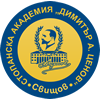 СТОПАНСКА АКАДЕМИЯ „Д. А. ЦЕНОВ” – СвищовКатедра „Статистика и приложна математика”Специалност „Бизнес статистика и анализи“Кариерен център при СА „Д. А. Ценов“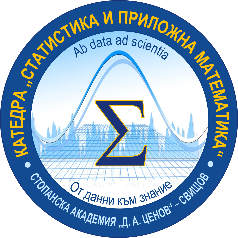 Информация за участника или членовете на екипаИнформация за участника или членовете на екипаИме, презиме, фамилия*Клас*E-mail*Телефон*Информация за ментора на участника или екипаИнформация за ментора на участника или екипаИме, презиме, фамилияE-mail*Информация за училищетоИнформация за училищетоУчилище*Град*АдресE-mail